UFFICIO DEL GIUDICE DI PACE DI NOCERA INFERIORESezione CivileIl Giudice onorario di pace di  Dott.Emilio Longobardi  visto il provvedimento prot.71/2020 del Presidente del Tribunale di Nocera Inferiore, comunica il seguente ordine cronologico per l’udienza civile del   17settembre  2020 Le cause   saranno trattate in ordine cronologico a distanza di 5 minuti 10 minuti a seconda della complessità della trattazione, per le prime udienze in caso di assenza di una o entrambe le parti saranno richiamate dopo l’ora di rito.Manda alla Cancelleria  affinchè il presente avviso venga affisso dinanzi l’aula di udienza ed inviato al Consiglio dell’Ordine degli Avvocati per la pubblicazione sul sito.Nocera Inferiore, li  14 settembre   2020  Il Giudice onorario  di Pace								Dott.Emilio Longobardi I SCAGLIONE ORE 9-30-10,056483/20188533/20182563/20193891/20194243/20196483/2018II SCAGLIONE ORE 10,10-10,404514/20194556/20194690/20194694/20194700/20194728/2019III SCAGLIONE ORE 10,45-11,154777/20194819/20194851/20194873/20194918/20194929/2019IV SCAGLIONE ORE 11,20-11,504950/20194959/20194975/20194988/20195003/20195014/2019IV SCAGLION  ORE 11,55 ALLA FINE5037/20195042/20195071/20195119/20195134/2019535/2019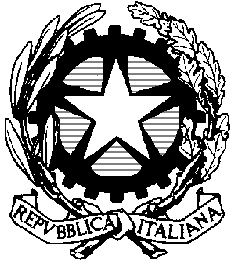 